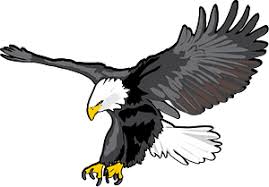 Lukachukai Community SchoolJr. High School Basketball Schedule 2022- 2023 November 30, 2022         Lukachukai   vs.  Rough Rock             Away            4pm/5pmDecember 7, 2022            Black Mesa  vs.  Lukachukai             HOME           4pm/5pmDecember 14, 2022          Cottonwood  vs.  Lukachukai            HOME           4pm/5pmJanuary 4, 2023	      Lukachukai  vs.  Chilchinbeto           Away             3pm/4pm                                                                                                                            5pm/6pmJanuary 11, 2023               Lukachukai   vs.  Tsaile                    Away	    4pm/5pm		January 18, 2023              Many Farms   vs.   Lukachukai   	     HOME    	    4pm/5pm                                         Public School       January 25, 2023               Lukachukai     vs.  Many Farms        Away            3pm/ 4pm				                                           Community School                         5pm/6pmJanuary 31-                                          Playoffs                                                     TBD     Feb 1, 2023February 2, 2023                              Championship                     Many Farms Community School